VI. Országos Vegyész Teremlabdarúgó Torna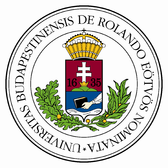 Idén 6. alkalommal kerül megrendezésre az Országos Vegyész Teremlabdarúgó Torna. A hagyományosan februárban megrendezésre kerülő esemény az MKE Fiatal Kémikusok Fóruma támogatásával és a Szegedi Tudományegyetem vegyészhallgatói szervezésében kezdődött 2010.-ben Szegeden. Az idei rendezvényt  Budapesten az ELTE vegyészhallgatói szervezik az MKE védnöksége alatt. 	A kétnapos hétvégi tornán az alábbi vegyészek, vegyészmérnökök, vegyiparban dolgozók csapatait láthatják a helyszínre kilátogatók:Budapesti Műszaki és Gazdaságtudományi EgyetemDebreceni EgyetemPécsi TudományegyetemSzegedi TudományegyetemMOL TKD FC.EGIS  Gyógyszergyár  ZRtTVK Nyrt.Eötvös Loránd TudományegyetemA torna helyszíne a BEAC centerpálya.Cím: 1117 Budapest Bogdánfy Ödön u. 10/B.Időpont: 2015. február 14-15. A torna menetrendje: I. nap (február 14.)8:45-09:00: Megnyitó9:00-09:30: DE-ELTE 9:35-10:05: BME-EGIS 10:10-10:40: TVK-SZTE 10:45-11:15: MOL-PTE 
11:20-11:50: DE-SZTE 11:55-12:25: BME-MOL 12:30-13:00: ELTE-TVK 13:05-13:35: BME-PTE 13:40-14:10: DE-TVK 14:15-14:45: EGIS-MOL 14:50-15:20: SZTE-ELTE 15:25:15:55: PTE-EGIS II. nap (február 15.)09:00-09:35: A csoport 1. helyezett - B csoport 4. helyezett (A negyeddöntő)09:40-10:15: A csoport 2. helyezett - B csoport 3. helyezett (B negyeddöntő)10:20-10:55: A csoport 3. helyezett - B csoport 2. helyezett (C negyeddöntő)11:00-11:35: A csoport 4. helyezett - B csoport 1. helyezett (D negyeddöntő)11:40-12:15: „A” győztes - „B” győztes12:20-12:55: „C” győztes - „D” győztes13:05-13:35: Mérkőzés a 3. helyért13:45-14:15: Döntő14:30: Eredményhirdetés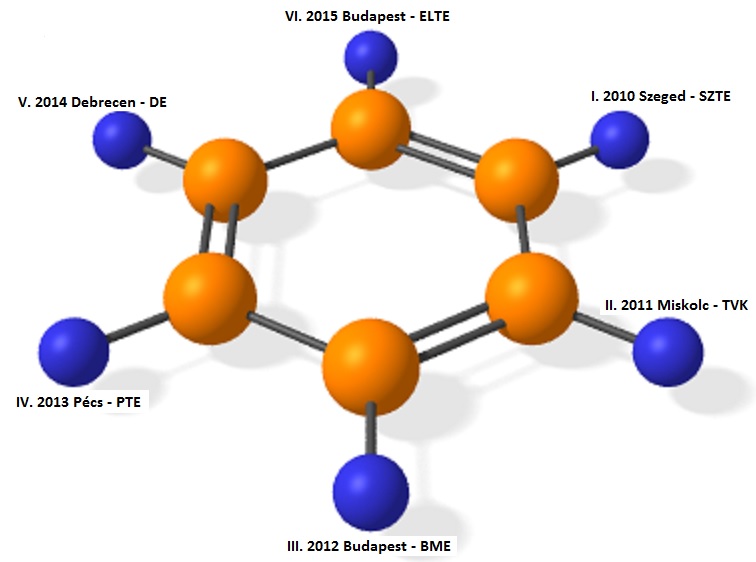 A rendezvény támogatói: 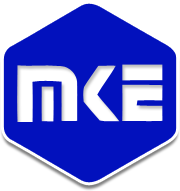 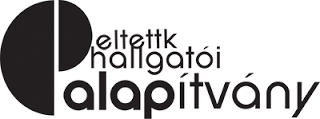 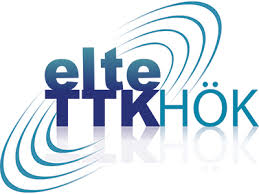 